Global Domains Division - Consensus Policy Implementation Framework (Updated )Goals and Objectives: ICANN’s Consensus Policy Implementation Framework is designed to support predictability, accountability, transparency, and efficiency in the Consensus Policy implementation process.Working Principles:ICANN implementation of GNSO Consensus Policy recommendations be transparent throughout the project lifecycle. communications regarding the status of an implementation—including to the Implementation Review Team and the GNSO Council—are a central component of the implementation lifecycle from beginning to end.ICANN strive to follow the letter and the intent of GNSO Consensus Policy recommendations when implementing Consensus Policy recommendations. is accountable to the GNSO Council (or its agent, such as an Implementation Review Team) for ensuring that the implementation of policies is consistent with the policy recommendations and the reasoning underlying the policy recommendations as outlined in the Final Report. Where there is uncertainty surrounding the intent underlying a policy recommendation, staff will consult with the IRT to clarify that intent.ICANN will use the Consensus Policy Implementation Framework as a guide when implementing Consensus Policy recommendations. Staff will follow an implementation checklist, outlined below, to ensure that all necessary steps are followed during each implementation phase before contracted parties must implement a Consensus Policy.The implementation process must ensure that the integrity of Consensus Policy recommendation(s) is maintained as these are transformed into implementable processes, systems, and standards. The implementation process must enable staff to plan and manage the capacity and resources required to package, build, test, and deploy a release into production and establish the service(s) and support structure.ICANN will follow a formal transition process (GNSO Policy Team to GDD, GDD implementation, and GDD to Compliance) for use by project sponsors as each new implementation project is executed.Policy implementation activities should follow a life cycle according to standardized implementation phases or windows.  To support contracted parties’ implementation efforts, the policy implementation activities should be coordinated as much as possible according to deployment cycles and implementation deadlines, taking into account factors such as other related activities or events with conflicting or simultaneous timelines.Any change or release that is required due to immediate security and stability issues will be deployed in an expedited manner, per Consensus Policies and temporary policies specifications within the Registry Agreement and Registrar Accreditation Agreement.  In such cases, ICANN will collaborate with the community and consider throttling back on other implementations in the pipeline to ease the burdens of emergency changes.ICANN will continually review the implementation framework and related materials to encapsulate additional best-practices or to adjust the steps as a result of lessons learned with previous Consensus Policy projects.  The current version of this framework  available on ICANN’s implementation status webpage.Roles and ResponsibilitiesGNSO Council: The GNSO is responsible for developing and recommending to the ICANN Board substantive policies relating to generic top-level domains. Once policies are adopted by the Board, the GNSO serves as a resource for staff who have questions about the background or intent of the policy recommendations during its implementation. The GNSO may continue to provide input on the implementation of a policy, for example, if the GNSO believes that the implementation is inconsistent with the policy.GNSO Policy Staff: The Policy staff support the GNSO in its policy development activities. As such, the Policy staff are responsible for handing off GNSO policies for implementation to the GDD staff once the policies are approved by the Board. Policy staff can also serve as a resource for GDD staff should questions arise surrounding the intent or history of a policy recommendation.Global Domains Division (GDD) Staff: The GDD staff are responsible for the entire implementation lifecycle, from creating an implementation plan, engaging the Implementation Review Team (IRT) (if there is one), consulting with relevant ICANN staff and any outside parties that are required, and conducting outreach surrounding the implementation, including communicating with the public and relevant stakeholders regarding the progress of implementation. Implementation Review Team (IRT): The Implementation Review Team, if convened by the GNSO Council, will serve as a resource to implementation staff on policy and technical questions that arise. An IRT will typically consist of, but will not be limited to, volunteers who were also involved in the development of the policy recommendations. As such, the IRT is expected to serve as a resource to staff on the background and rationale of the policy recommendations and return to the GNSO Council for additional guidance as required. Where relevant, the IRT should also include technical or subject-matter experts and contracted parties who can assist staff in the planning for the technical implementation of a policy change.ICANN Supporting Organizations and Advisory Committees: SO/ACs may serve as a resource to ICANN during implementation as specific projects require.General Counsel’s Office: Legal staff will review all amended policy language to ensure the changes are legally sound and that amendments will not create issues under any other policies or contracts.Contractual Compliance: Contractual Compliance staff is involved in the implementation lifecycle to ensure that changes are implemented in a manner that creates clear and enforceable obligations on contracted parties (and also in a way that is efficiently tracked and enforceable for Compliance).Third-Party Service Providers:  Contractors may carry out, offer, and/or support a service at ICANN’s direction. These contractors may be expected to provide recommendations on the feasibility of certain approaches or assist with proposed solutions to issues raised during implementation.Consensus Policy Implementation Framework (time ranges are estimated)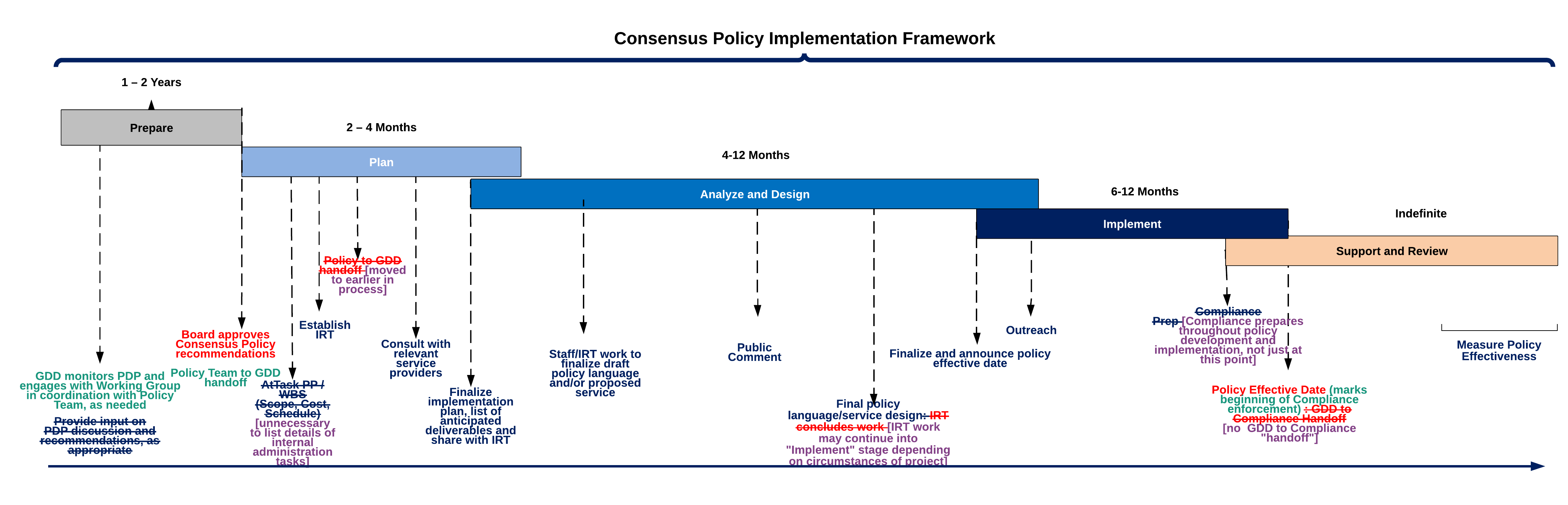 Prepare: will follow policy development activities to engage on implementation-related matters, as appropriate. Consideration and feedback to policy work products and Consensus Policy recommendations as it relates to implementation will occur through the various phases of the GNSO Policy Development Process. The Board’s approval of Consensus Policy recommendations marks the formal endpoint of this phase.Plan: Policy and GDD staff arrange for the recruitment of the IRT at the beginning of this stage. Policy formally hands off the project to GDD for implementation. GDD staff will organize the activities required to implement Consensus Policy recommendations.  A project plan with a complete work breakdown structure is the primary output, including a draft requirements document. GDD’s initial contacts with relevant service providers and the IRT will occur during this stage. This phase is completed when the implementation project plan is posted.Analyze and Design: GDD staff will work with the IRT, if convened, during this stage to develop and complete new Consensus Policy language (if required) and any new service that may be needed. Public comments regarding the implementation will also be solicited at this stage. This stage is completed when the final implementation and effective date is announced.Implement: GDD staff will announce final implementation details to the community and conduct targeted outreach to contracted parties during this phase.  when the Consensus Policy goes into effect.Support and Review: GDD staff may serve as a resource. GDD staff may also review Consensus Policy implementations. Implementation Process and MilestonesPhaseStepResponsibleRequirementsPREPAREProvide input on staff Preliminary Issue ReportsGDD staffesignated GDD staff member will monitor Policy staff’s creation of Issue Reports and provide input on behalf of the team(s) as appropriate.PREPAREFollow policy development projects with an eye toward implementationGDD staff will monitor PDP activities with an eye toward implementation issues. The participate in PDP discussions as required to share an implementation perspective.PREPAREProvide input on GNSO PDP Initial ReportGDD staff will coordinate the teams’ input on the GNSO PDP initial report.PREPAREProvide input on GNSO PDP Final ReportGDD staffwill coordinate the teams’ input on the GNSO PDP Final Report.PREPAREProvide input GDD staffwill coordinate the teams’ input on materials to prepare the ICANN Board their consideration of the Consensus Policy recommendations and other SO/AC advice, where necessary.PLAN Recruit Implementation Review Team (if applicable)  GNSO Policy staff, GDD staffGNSO Policy staff, in consultation with GDD staff, will issue a call for IRT volunteers and create a listserv for the IRT.  GDD staff will consult with the IRT regarding meetings schedule and convene one or two ad-hoc sessions to establish agreement on the rules of engagement and deliverables of the IRT. PLANConduct GNSO Policy Team to GDD Implementation team turnoverGNSO Policy staff, GDD staffOnce the Board passes a resolution, the Registry/Registrar Services teams will designate a staff member to lead implementation. This GDD staff member will coordinate with GNSO Policy staff to complete the policy to implementation handoff.   At handoff, GDD assumes responsibility for reporting and communicating on project status.PLANCreate draft implementation planGDD staffGDD staff will define the project deliverables and will create a draft implementation plan—including milestones, target dates, and descriptions of issues to be addressed—to present to the IRT, starting with a project plan template and making modifications as needed to accommodate the project.  PLANCreate draft Consensus Policy language (if applicable) and service requirements (if applicable)GDD staff, When a PDP requires changes to an existing consensus policy or the creation of a new consensus policy, GDD staff will create a draft consensus policy language proposal to kick off implementation discussions. When policy recommendations require the creation of a new service or changes to an existing service, GDD staff will also create draft requirements for systems and third party engagement for new/changed services.ANALYZE AND DESIGNEngage Implementation Review TeamGDD staff, GNSO Policy staff, in consultation with IRT Draft consensus policy language should be distributed to the IRT and call(s) should be held to clarify or improve the language consistent with the intent of the policy recommendations.If the IRT concludes that staff’s planned implementation of Consensus Policy recommendations is inconsistent with the stated intent of the Consensus Policy recommendations, the IRT may consult with the GNSO Council, as outlined in the IRT Principles and Guidelines.ANALYZE AND DESIGNEngage additional third parties as may be needed for implementation (service providers, technical experts, etc)GDD staff, in consultation with IRTIf the implementation will require changes to existing services or the building of a new service, the implementation lead should consult service providers and tech experts as early as possible to ensure that these viewpoints are included from the outset of the implementation. This process could include issuing a RFI or RFP.ANALYZE AND DESIGNSolicit public comment on proposed policy language and implementation plan (if applicable)GDD staff, in consultation with IRTGDD staff will whether the proposed implementation should be posted for public comment (there is a strong presumption that items will be posted for public comment). If so, the proposed consensus policy language and/or details of the new service as well as the implementation plan will be posted for public comment.ANALYZE AND DESIGNDraft final policy language (if applicable)GDD staff, in consultation with IRTGDD staff will adjust policy language based on public comments, in consultation with the IRT (if applicable).ANALYZE AND DESIGNComplete new proposed service (if applicable)GDD staff, in consultation with IRTGDD staff will complete all required elements of new proposed service based on public comments, in consultation with the IRT (if applicable) after consulting with relevant service providers.ANALYZE AND DESIGNConsult with IRT and relevant staff regarding draft final policy language and/or new proposed serviceGDD staff, in consultation with IRTThe GDD staff will consult with relevant staff (as needed) and the IRT (or GNSO in cases where there is not an IRT) on final policy language and/or service. ANALYZE AND DESIGNSolicit additional public comments, if requiredGDD staffIf the final policy language and/or proposed service is materially changed following the initial public comment period, the GDD staff will seek public comments on the updated language/service before it is implemented.ANALYZE AND DESIGNComplete policy language and/or new serviceGDD staff, in consultation with IRTOnce all relevant staff, service providers and the IRT have reviewed the final policy language/service, the final product should be announced to the public and to relevant stakeholders.ANALYZE AND DESIGNEstablish Policy Effective DateGDD staff, in consultation with IRTDefine a reasonable date in which contracted parties can implement changes to become compliant with the intent of the Consensus Policy.IMPLEMENTAnnounce Policy Effective DateGDD staffA proposed policy effective should already have been scheduled/published, but this marks the formal milestone.Formal legal notice, as required under the Registry and Registrar Accreditation Agreement, should be provided to contracted parties.Notice should be emailed to the contracted parties and posted on the ICANN website in the “Consensus Policies” section. IMPLEMENTDevelop education and outreach materialsGDD staffGDD staff will coordinate with Communicationsto create any materials needed for socializing the policy changes across the contracted parties and general internet community.  Items include webinars, FAQs, online documentation, service/compliance requests, etc.IMPLEMENTConduct outreachGDD staffGDD staff will schedule a series of webinars to educate affected stakeholders on the pending policy changes (if needed).IMPLEMENTSend reminder noticesGDD staffReminder notices about the upcoming policy effective date should be sent to contracted parties 30 days before the effective date and on the effective date.IMPLEMENTDeploy Consensus Policy changeGDD staff. The implementation plan, any requirements , and/or project plans should contain a detailed schedule of sub-tasks and details associated with its execution.SUPPORT AND REVIEWContinuous improvement and measure of policy effectivenessMeasurement of the Consensus Policy effectiveness is important to understand if the policy changes met the objectives defined by the GNSO. To this end, a series of metrics should be defined and collected to measure the policy across ICANN services as soon as the policy becomes effective. data and metrics should be included in Compliance Annual Report and made available for review.SUPPORT AND REVIEWFormal review (if applicable)GDD staff, GNSO Policy staffIf a Consensus Policy has a scheduled formal staff review following its effective date, or if the GNSO Council or ICANN Board calls for a formal review, GDD and/or Policy staff will initiate this process.SUPPORT AND REVIEWCompliance, GNSO Policy StaffCompliance and GNSO Policy Staff should provide a to the GNSO Council sufficient data and metrics  serve as the basis for further review and/or revisions to the policy recommendations if deemed appropriate.